Сумська міська радаVІІ СКЛИКАННЯ _______ СЕСІЯРІШЕННЯвід                          №         -МРм. СумиНа підставі пропозиції Сумського міського голови Лисенка О.М., відповідно до пункту 5 частини четвертої статті 42 Закону України «Про місцеве самоврядування в Україні», керуючись пунктом 3 частини першої статті 26 Закону України «Про місцеве самоврядування в Україні», Сумська міська радаВИРІШИЛА:1. Унести зміни до рішення Сумської міської ради від 27 вересня 2017 року № 2519-МР «Про утворення виконавчого комітету Сумської міської ради VIІ скликання та визначення його чисельності», виклавши пункт 2 рішення у новій редакції«2. Визначити чисельність виконавчого комітету Сумської міської ради VIІ скликання у кількості 21 особа.».Сумський міський голова						О.М. ЛисенкоІніціатор розгляду питання Сумський міський головаПроект рішення підготовлено відділом організаційно-кадрової роботиДоповідає: Сумський міський голова Лисенко О.М.Лист погодженнядо проекту рішення Сумської міської ради«Про внесення змін до рішення Сумської міської ради від 27 вересня 2017 року № 2519-МР «Про утворення виконавчого комітету Сумської міської ради VIІ скликання та визначення його чисельності»»Начальник відділуорганізаційно-кадрової роботи				А.Г. АнтоненкоНачальник правового управління				О.В. ЧайченкоСекретар Сумської міської ради				А.В. БарановПроект рішення підготовлений з урахуванням вимог Закону України «Про доступ до публічної інформації» та Закону України «Про захист персональних даних»							___________А.Г. Антоненко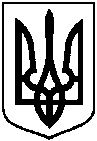 ПРОЕКТОприлюднено «____»_ _________ 2020Про внесення змін до рішення Сумської міської ради від 27 вересня 2017 року № 2519-МР «Про утворення виконавчого комітету Сумської міської ради VIІ скликання та визначення його чисельності»